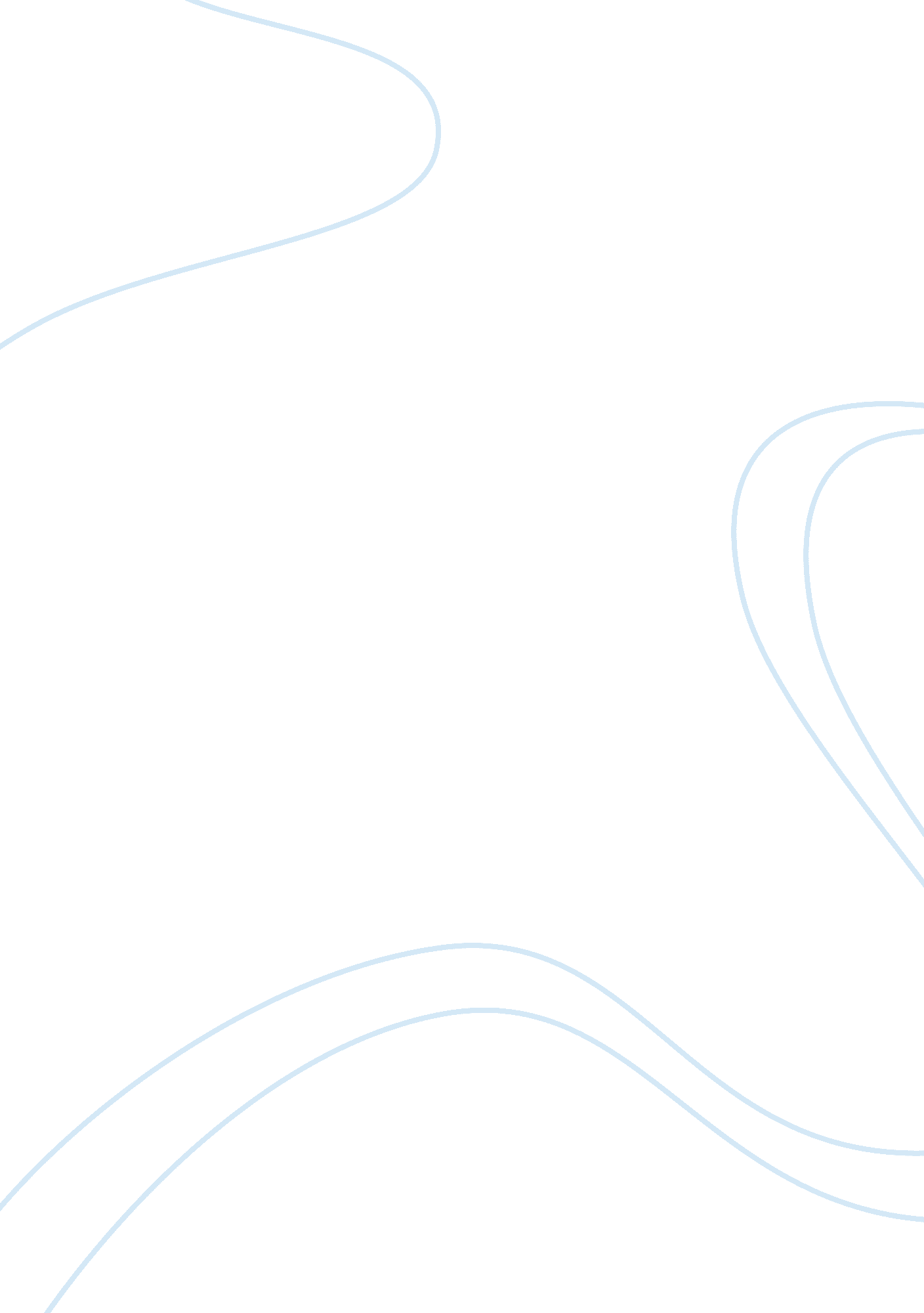 Jim brandenburg personalityPeople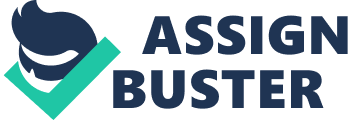 Throughout his 25-year career with National Geographic, Brandenburg traveled to vast places such as China and Scotland to shoot photos. As a photographer, Brandenburg was well-known for being dissatisfied with the pictures that he took; out of hundreds of rolls, he would often only submit a handful for publication. In 1981, the United States Postal Service commissioned Brandenburg to come up with a set of wildlife stamps. 
Throughout his career, Jim Brandenburg has received much recognition from his peers and photo critics alike. In 1988, Brandenburg was named the Wildlife Photographer of the Year by BBC Wildlife and The Natural History Museum. Three years later, Brandenburg received UN recognition, the Global 500 Environmental World Achievement Award, and was presented the award by the king of Sweden. Outdoor Photography Magazine included Brandenburg in its list of “ 40 Most Influential Nature Photographers.” 
Brandenburg also used his popularity for to help others by establishing the Brandenburg Prairie Foundation in 1999. The purpose of this organization is to protect the prairie in Brandenburg’s home state of Minnesota. 